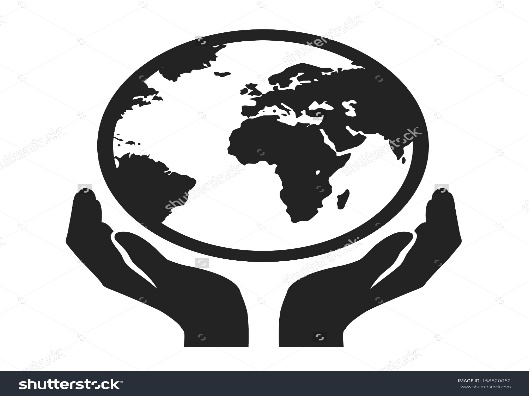 Earth Day Science: Learn How Long Litter Lives, then Make a Trash Troll!Supplemental ActivitiesDirty Water-Fill a tub, bowl, casserole dish, etc. with water. Have your students observe the clean water. Add dirt, vegetable oil, and pieces of garbage. Have the students remove the pieces of garbage with their hands or tongs. Use a strainer to strain the water. Now, have the students observe the water again. Ask the question, “Does the water really come clean when the garbage is removed?” Discuss the effects of garbage and oil in our oceans, rivers, lakes, etc. Pose the question “How can we prevent this from happening?”Protect Animals by Recycling-Collect plastic 6 or 8 pack drink rings. Show your students the following pictures from this website:https://www.google.com/search?q=turtle+stuck+in+plastic&tbm=isch&source=iu&ictx=1&fir=hCCOVCb7e-JWbM%253A%252CW698EwjjHBIyTM%252C_&usg=__7U6Wb4ai4okwowMY84ZmDmzfTrw%3D&sa=X&ved=0ahUKEwjvmYevs-zZAhVFYK0KHSrCAHoQ9QEILzAC#imgrc=hCCOVCb7e-JWbM:Have your students cut these rings in smaller pieces, so animals cannot get stuck inside them and then have you students place the plastic pieces in the RECYCLING bin!Further Reading-Read “Where Does the Garbage Go?” by Lincoln James and “Where Does the Recycling Go?” by Jerry Shea to your class.